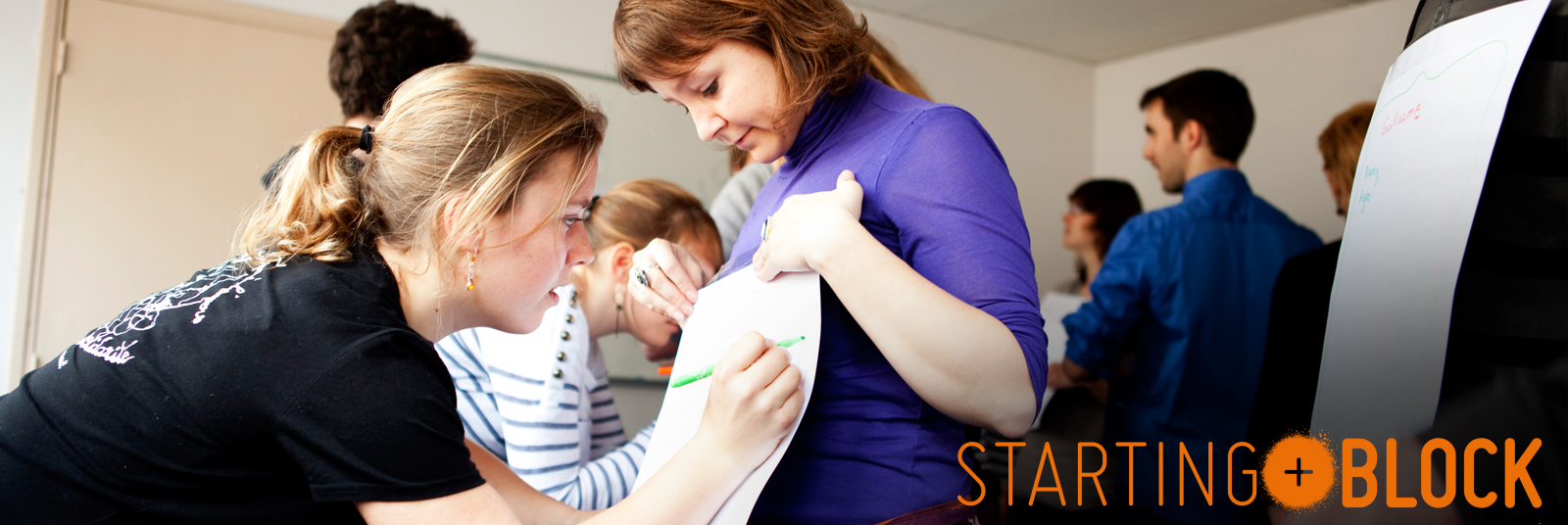 Handicap, inclusion et Education à la citoyenneté et à la solidarité2022-2023Objectifs de l’actionLa formation « Handicap, Inclusion et ECS » vise à favoriser l’inclusion des étudiants en situation de handicap à l’université. Acquérir des connaissances sur les handicaps, des techniques d’animation et la gestion de projet sur l’organisation d’une action de sensibilisation aux handicaps auprès de la communauté étudiante.Objectifs spécifiques :Appréhender les différents types de handicapDécouvrir et échanger sur la loi du 11 février 2005 et la notion d’inclusionExpérimenter des mises en situationApprendre des techniques d’animation et de posture d’animateur et animatriceGestion de projet sur l’organisation d’une action de sensibilisation aux handicapsMéthodologiePour chacun de ses ateliers et de ses parcours, Starting-Block s’attache à utiliser la méthodologie de l’Education à la Citoyenneté et à la Solidarité (ECS). 
L’ECS est une démarche éducative, qui a pour objectif une ouverture sur l’autre et sur le monde qui nous entoure. Elle vise à accompagner chacun et chacune dans ses questionnements et son engagement citoyen et solidaire. Elle s’appuie sur des méthodes actives et participatives accessibles à tous et est ancrée dans l’éducation populaire. En proposant au public d’être acteur lors des activités, l’ECS favorise la construction collective à partir d’expériences collectives et individuelles plutôt qu’une transmission verticale d’un savoir.Ateliers d’immersion, jeux de rôle, mises en situation et débats sont autant de moyens pour permettre à chacun et chacune de se décentrer de sa réalité et mieux percevoir celle des autres, pour être en mesure de se questionner sur les préjugés et construire des alternatives collectives. Handicap, inclusion et Education à la citoyenneté et à la solidaritéProgrammeLes étudiants souhaitant prétendre à la note bonus devront suivre l’intégralité du parcours, soit 15 heures de formation + animation d’une action de sensibilisationRenseignements : Service Vie étudiante – Mission handicap (Maison de l’étudiant) / celine.decodts@univ-artois.frInscriptions : https://forms.gle/caxRWKMx7h9zxtTr5 Module 1HANDICAPSAccessible à toutes et tousSéance 1Vendredi 23 septembre 2022De 13h30 à 16h30Découverte et questionnement des représentations sur le handicapModule 1HANDICAPSAccessible à toutes et tousSéance 2Vendredi 30 septembre 2022De 13h30 à 16h30Le handicap en infosModule 1HANDICAPSAccessible à toutes et tousSéance 3Vendredi 7 octobre 2022De 13h30 à 16h30Handicap et inclusionModule 2ANIMATION EN ECS ET GESTION DE PROJETPour les étudiants ayant suivi le module 1 et souhaitant réaliser un projet d’animationSéance 4Vendredi 14 octobre 2022De 13h30 à 16h30ECS et introduction à la gestion de projetModule 2ANIMATION EN ECS ET GESTION DE PROJETPour les étudiants ayant suivi le module 1 et souhaitant réaliser un projet d’animationSéance 5Vendredi 21 octobre 2022De 13h30 à 16h30Animatrice et animateur en ECS et gestion de projetModule 2ANIMATION EN ECS ET GESTION DE PROJETPour les étudiants ayant suivi le module 1 et souhaitant réaliser un projet d’animationSéance 6En novembre 2022 (date à préciser)Animation d’une action de sensibilisation